Réunion publique d’informationsur l’Accord sur la « sécurisation de l’emploi » (ANI)mercredi 3 avril 20h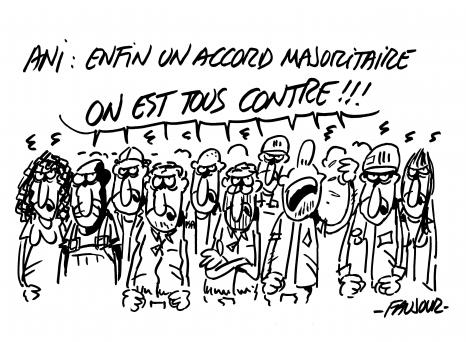 Centre culturel Léo LagrangeBagnols sur CèzeAvec les syndicats signataires et non signatairesL’accord signé le 11 janvier  2013 va profondément modifier les droits sociaux des salariés et des employeurs. Il va être discuté au parlement au printemps. Venez vous informer, comprendre et vous faire une opinion sur cet accord avec les syndicats signataires de l’accord et ceux qui pensent au contraire que cet accord est dangereux pour les salariés.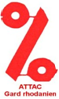 A T T A C Gard RhodanienAssociation pour une Taxation des Transactions financièrespour l'Aide aux Citoyens75 bis avenue de la Margue 30 200 Bagnols sur Cèze    attacgard-rhodanien@attac.orgagrée association nationale de jeunesse et d'éducation populaire   www.local.attac.org/attac30NE PAS JETER SUR LA VOIE PUBLIQUE